WednesdayWednesdayEstimate the value of the square roots to the nearest tenth - no calculator. Estimate the value of the square roots to the nearest tenth - no calculator. Write an expression for the verbal phrase:The product of the square of h and eightExpand the following: Convert 5 miles to centimetersWhich is the more precise measurement?a. 18 inchesb. 18.55 inchesc. 17.5 inchesd. 17.775 inchesConvert 250 feet per minute to miles per hour. In the equation , what does each of the variables stand for?ThursdayThursdayWhat time is 5 ¾ hours after 9:22 pm?A basketball player runs 12 meters in 3 seconds.  What is this in cm per sec?Write an equation to represent the relationship “a number decreased by negative 7 is the same thing as 48.A kitchen faucet drips approximately 0.5 mL per second.  How much water is wasted in one hour? The length of a football field is 100 yards.    How many meters is this?How many feet is 3.28 meters? How many gallons is 3 2-liter bottles? (Hint: There are 0.26 gallons in one liter.)How many seconds is 2 days?WEDNESDAYWEDNESDAYFind the length of the missing side 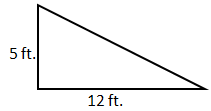 Jeff is recovering from a torn ligament. He is able to walk 160 inches in 65 seconds. How many feet per minute can Jeff walk?Find the quotient.12  ÷   =Using the problem above, how long would it take Jeff to walk 2500 feet?.How many days is 560,889 seconds?Simplify the following:Hint: squares and square roots are inverses of each other.A gas station in the US is charging $1.299 per gallon of gas. What would this price be in Scotland if $1 equals 0.775 English Pounds and gas is measured in Liters? (Pound per Liter)Simplify the following: THURSDAYTHURSDAYMr. Two brought in cookies for his class. He gave out half of them in the morning. At lunch, he gave out 14 more. He then had 8 cookies left. How many cookies did he start with?Simplify:Saffron, a spice from the flower of a crocus is the most expensive spice available. It costs $368.00 per ounce. Determine the cost per gram. (Hint: kg to pounds)Simplify:Simplify:Simplify:Simplify:Simplify: